ДОДАТОК 1ТЕХНІЧНЕ ЗАВДАННЯ*ТЕХНІЧНІ, ЯКІСНІ ТА КІЛЬКІСНІ ХАРАКТЕРИСТИКИ ПРЕДМЕТА ЗАКУПІВЛІ*Кількість та обсяги:Перед виготовленням потребує контрольних замірів дверних отворів.П/нНайменування предмета закупівлі*Характеристики
предмета закупівлі*Зовнішній виглядРозмір та кількість Загальна кількість, шт.1.Двері протипожежні металеві глухі, ліві (з однією стулкою)Двері протипожежні металеві глухі, ліві(з однією стулкою)Відповідність ДСТУ Б В 2.6-77:2009Вогнестійкість (EI)-не менше 60хв.Товщина полотна короба- не менше 50ммКількість стулок-1Фурнітура- стандарт вогнестійкий циліндричний Avers або аналог, з ручкою чорного кольору, ключ-ключ)ручка-вогнетривка .Матеріал полотна- 2 листові метали товщиною не менше 1,2 мм.Поріг- так, мінімальнийУщільнювач: гумовий, терморозширювальна стрічка.Дверна коробка, лиштва і поріг зроблені з цельногнуті проти-пожежного профілю складної конфігурації. Поверхня дверей пофарбована вогнестійкою порошковою фарбою з нанесенням спеціального антивандального покриття (RAL7035).Розташування-зовнішнєГарантійний термін не менше 12міс.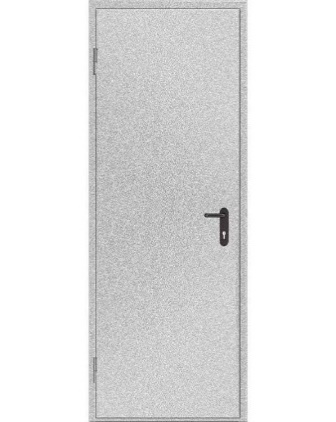 1990*830мм -1шт.2070*870мм-1шт.2100*880мм-1шт.2050*850мм-1шт.2020*880мм-1шт.1970*880мм-1шт.1570*740мм-1шт.1280*780мм-1шт.8шт2.Двері протипожежні металеві глухі, праві(з однією стулкою)Двері протипожежні металеві глухі, праві (з однією стулкою)Відповідність ДСТУ Б В 2.6-77:2009Вогнестійкість (EI)-не менше 60хв.Товщина полотна- не менше 50ммКількість стулок-1Фурнітура- стандарт вогнестійкий циліндричний Avers або аналог, з ручкою чорного кольору, ключ-ключ)ручка-вогнетривка .Матеріал полотна- 2 листові метали товщиною не менше 1,2 мм.Поріг- так, мінімальнийУщільнювач: гумовий, терморозширювальна стрічка.Дверна коробка, лиштва і поріг зроблені з цельногнуті проти-пожежного профілю складної конфігурації. Поверхня дверей пофарбована вогнестійкою порошковою фарбою з нанесенням спеціального антивандального покриття (RAL7035).Розташування-зовнішнєГарантійний термін не менше 12міс.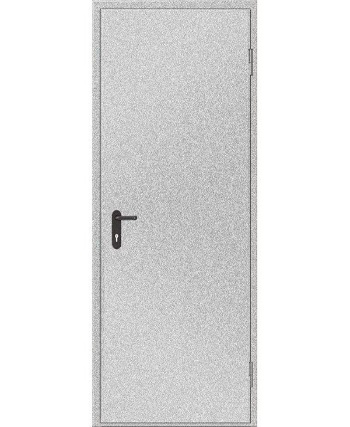 1875*810мм-1шт.2090*1000мм-1шт.1990*820мм--1шт.1875*820мм--1шт.4шт3.Двері протипожежні металеві глухі, праві(з однією стулкою)Двері протипожежні металеві глухі, праві (з однією стулкою)Відповідність ДСТУ Б В 2.6-77:2009Вогнестійкість (EI)-не менше 60хв.Товщина полотна- не менше 50ммКількість стулок-1Фурнітура- стандарт вогнестійкий циліндричний Avers або аналог, з ручкою чорного кольору, ключ-ключ)ручка-вогнетривка .Особливість: 2 врізних замкаМатеріал полотна- 2 листові метали товщиною не менше 1,2 мм.Поріг- так, мінімальнийУщільнювач: гумовий, терморозширювальна стрічка.Дверна коробка, лиштва і поріг зроблені з цельногнуті проти-пожежного профілю складної конфігурації. Поверхня дверей пофарбована вогнестійкою порошковою фарбою з нанесенням спеціального антивандального покриття (RAL7035).Розташування-зовнішнєГарантійний термін не менше 12міс.2030*860мм-1шт.1шт4.Двері протипожежні металеві глухі, праві(з двома стулками)Двері протипожежні металеві глухі, праві (з двома стулками)Відповідність ДСТУ Б В 2.6-77:2009Вогнестійкість (EI)-не менше 60хв.Товщина полотна- не менше 50ммКількість стулок-2Розмір активної стулки-800Фурнітура- стандарт вогнестійкий циліндричний Avers або аналог, з ручкою чорного кольору, ключ-ключ)ручка-вогнетривка .Матеріал полотна- 2 листові метали товщиною не менше 1,2 мм.Поріг- так, мінімальнийУщільнювач: гумовий, терморозширювальна стрічка.Дверна коробка, лиштва і поріг зроблені з цельногнуті проти-пожежного профілю складної конфігурації. Поверхня дверей пофарбована вогнестійкою порошковою фарбою з нанесенням спеціального антивандального покриття (RAL7035).Розташування-зовнішнєГарантійний термін не менше 12міс.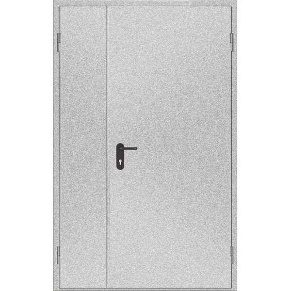 2060*1190мм-1шт.1885*1270мм-1шт.2000*1240мм-1шт.3шт5.Двері протипожежні металеві глухі, ліві(з двома стулками)Двері протипожежні металеві глухі, ліві (з двома стулками)Відповідність ДСТУ Б В 2.6-77:2009Вогнестійкість (EI)-не менше 60хв.Товщина полотна- не менше 50ммКількість стулок-2Розмір активної стулки-900Фурнітура- стандарт вогнестійкий циліндричний Avers або аналог, з ручкою чорного кольору, ключ-ключ)ручка-вогнетривка .Матеріал полотна- 2 листові метали товщиною не менше 1,2 мм.Поріг- так, мінімальнийУщільнювач: гумовий, терморозширювальна стрічка.Дверна коробка, лиштва і поріг зроблені з цельногнуті проти-пожежного профілю складної конфігурації. Поверхня дверей пофарбована вогнестійкою порошковою фарбою з нанесенням спеціального антивандального покриття (RAL7035).Розташування-зовнішнєГарантійний термін не менше 12міс.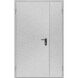 1990*13601шт